CALCIO A CINQUESOMMARIOSOMMARIO	1COMUNICAZIONI DELLA F.I.G.C.	1COMUNICAZIONI DELLA L.N.D.	1COMUNICAZIONI DEL COMITATO REGIONALE MARCHE	2NOTIZIE SU ATTIVITA’ AGONISTICA	3COMUNICAZIONI DELLA F.I.G.C.COMUNICAZIONI DELLA L.N.D.C.U. n. 169 del 05.12.2018 L.N.D. – STAGIONE SPORTIVA 2018/2019Si pubblica in allegato il CU n. 15/A della F.I.G.C., inerente l’ABBREVIAZIONE DEI TERMINI PROCEDURALI DINANZI AGLI ORGANI DELLA GIUSTIZIA SPORTIVA PER LE ULTIME QUATTRO GIORNATE E DEGLI EVENTUALI SPAREGGI DEI CAMPIONATI REGIONALI, PROVINCIALI E DISTRETTUALIDI CALCIO A 11 E DI CALCIO A 5 – MASCHILI E FEMMINILI – DELLA LEGA NAZIONALE DILETTANTI – E DEI CAMPIONATI REGIONALI, PROVINCIALI E DISTRETTUALI ALLIEVI E GIOVANISSIMI – STAGIONE SPORTIVA 2018-2019.C.U. n. 170 del 05.12.2018 L.N.D. – STAGIONE SPORTIVA 2018/2019Si pubblica in allegato il CU n. 16/A della F.I.G.C., inerente l’ABBREVIAZIONE DEI TERMINI PROCEDURALI DINANZI AGLI ORGANI DELLA GIUSTIZIA SPORTIVA PER LE GARE DI PLAY OFF E PLAY OUT DEI CAMPIONATI REGIONALI, PROVINCIALI E DISTRETTUALI DI CALCIO A 11 E DI CALCIO A 5 – MASCHILI E FEMMINILI – DELLA LEGA NAZIONALE DILETTANTI – STAGIONE SPORTIVA 2018-2019.COMUNICAZIONI DEL COMITATO REGIONALE MARCHEPer tutte le comunicazioni con la Segreteria del Calcio a Cinque - richieste di variazione gara comprese - è attiva la casella e-mail c5marche@lnd.it; si raccomandano le Società di utilizzare la casella e-mail comunicata all'atto dell'iscrizione per ogni tipo di comunicazione verso il Comitato Regionale Marche. PRONTO AIA CALCIO A CINQUE334 3038327SPOSTAMENTO GARENon saranno rinviate gare a data da destinarsi. Tutte le variazioni che non rispettano la consecutio temporum data dal calendario ufficiale non saranno prese in considerazione. (es. non può essere accordato lo spostamento della quarta giornata di campionato prima della terza o dopo la quinta).Le variazione dovranno pervenire alla Segreteria del Calcio a Cinque esclusivamente tramite mail (c5marche@lnd.it) con tutta la documentazione necessaria, compreso l’assenso della squadra avversaria, inderogabilmente  entro le ore 23:59 del martedì antecedente la gara o entro le 72 ore in caso di turno infrasettimanale.Per il cambio del campo di giuoco e la variazione di inizio gara che non supera i 30 minuti non è necessaria la dichiarazione di consenso della squadra avversaria.IBAN C.R. MARCHESi comunica che il Comitato Regionale Marche ha un nuovo IBAN in cui effettuare tutti i versamenti:IT13 E010 0502 6040 00000001 453CORSO ALLENATORE DI CALCIO A CINQUEc.u. n. 80 del 22.11.2018 DEL SETTORE TECNICO F.I.G.C.BANDO DI AMMISSIONE AL CORSO PER L’ABILITAZIONE ad ALLENATORI DI CALCIO A CINQUE LA CUI ATTUAZIONE E’ AFFIDATA AL comitato regionale marche della l.n.d. E CHE SARA’ SVOLTO AD ANCONA DAL 28.01.2019 AL 27.04.2019.Si precisa che le domande di ammissione, compilate utilizzando i modelli allegati al bando, dovranno essere presentate o fatte pervenire entro lunedì 14.01.2019 al seguente indirizzo:Comitato Regionale MARCHE LND – FIGCCommissione Corso Allenatori di Calcio a CinqueVia Schiavoni snc – zona Baraccola60131 ANCONA Si sottolinea che non saranno accettate le domande che perverranno oltre tale termine anche se presentate in tempo utile agli uffici postali o ai corrieri.Il corso avrà la durata di 7 settimane per un totale di 124 ore con l’obbligo della frequenza e sarà strutturato in forma modulare con un modulo di una settimana di lezione intervallato da una settimana di sosta.Gli esami si terranno al termine del Corso il 25, 26, 27.04.2019.La quota di partecipazione dovuta dai candidati ammessi al Corso è di €. 328,00, comprensiva della quota di immissione nei ruoli.Il bando di ammissione al Corso per Allenatore di Calcio a 5 è allegato al Comunicato Ufficiale n° 41 del 28/11/2018.NOTIZIE SU ATTIVITA’ AGONISTICACALCIO A CINQUE SERIE C2VARIAZIONI AL PROGRAMMA GAREGIRONE “B”XII^ GIORNATALa gara GAGLIOLE F.C. - AVENALE sarà disputata SABATO 05/01/2019 alle ore 15:00, stesso campo.REGIONALE CALCIO A 5 FEMMINILEVARIAZIONI AL PROGRAMMA GAREGIRONE “GOLD”I^ GIORNATALa gara CSKA CORRIDONIA C5F - PIANDIROSE sarà disputata MERCOLEDI’ 19/12/2018 alle ore 21:30, stesso campo.RISULTATIRISULTATI UFFICIALI GARE DEL 11/12/2018Si trascrivono qui di seguito i risultati ufficiali delle gare disputateCLASSIFICAGIRONE GGIRONE SAGIRONE SBUNDER 21 CALCIO A 5 REGIONALERISULTATIRISULTATI UFFICIALI GARE DEL 10/12/2018Si trascrivono qui di seguito i risultati ufficiali delle gare disputateGIUDICE SPORTIVOIl Giudice Sportivo, Avv. Claudio Romagnoli, nella seduta del 14/12/2018, ha adottato le decisioni che di seguito integralmente si riportano:GARE DEL 10/12/2018 PROVVEDIMENTI DISCIPLINARI In base alle risultanze degli atti ufficiali sono state deliberate le seguenti sanzioni disciplinari. A CARICO CALCIATORI NON ESPULSI DAL CAMPO AMMONIZIONE (II INFR) GARE DEL 11/12/2018 PROVVEDIMENTI DISCIPLINARI In base alle risultanze degli atti ufficiali sono state deliberate le seguenti sanzioni disciplinari. A CARICO CALCIATORI ESPULSI DAL CAMPO SQUALIFICA PER UNA GARA/E EFFETTIVA/E A CARICO CALCIATORI NON ESPULSI DAL CAMPO AMMONIZIONE (II INFR) AMMONIZIONE (I INFR) GARE DEL 12/12/2018 PROVVEDIMENTI DISCIPLINARI In base alle risultanze degli atti ufficiali sono state deliberate le seguenti sanzioni disciplinari. A CARICO CALCIATORI NON ESPULSI DAL CAMPO AMMONIZIONE (III INFR) AMMONIZIONE (II INFR) GARE DEL 13/12/2018 PROVVEDIMENTI DISCIPLINARI In base alle risultanze degli atti ufficiali sono state deliberate le seguenti sanzioni disciplinari. A CARICO CALCIATORI ESPULSI DAL CAMPO SQUALIFICA PER DUE GARA/E EFFETTIVA/E SQUALIFICA PER UNA GARA/E EFFETTIVA/E A CARICO CALCIATORI NON ESPULSI DAL CAMPO AMMONIZIONE (II INFR) AMMONIZIONE (I INFR) 							F.to IL GIUDICE SPORTIVO 						   	       Claudio RomagnoliCLASSIFICAGIRONE AGIRONE BUNDER 19 CALCIO A 5 REGIONALEVARIAZIONI AL PROGRAMMA GAREGIRONE “A”XI^ GIORNATALa gara AUDAX 1970 S.ANGELO – AMICI DEL CENTROSOCIO SP. sarà disputata DOMENICA 16/12/2018 alle ore 17:00, stesso campo.RISULTATIRISULTATI UFFICIALI GARE DEL 11/12/2018Si trascrivono qui di seguito i risultati ufficiali delle gare disputateGIUDICE SPORTIVOIl Giudice Sportivo, Avv. Claudio Romagnoli, nella seduta del 14/12/2018, ha adottato le decisioni che di seguito integralmente si riportano:GARE DEL 12/12/2018 PROVVEDIMENTI DISCIPLINARI In base alle risultanze degli atti ufficiali sono state deliberate le seguenti sanzioni disciplinari. A CARICO CALCIATORI NON ESPULSI DAL CAMPO AMMONIZIONE (II INFR) GARE DEL 13/12/2018 PROVVEDIMENTI DISCIPLINARI In base alle risultanze degli atti ufficiali sono state deliberate le seguenti sanzioni disciplinari. A CARICO CALCIATORI NON ESPULSI DAL CAMPO AMMONIZIONE (III INFR) 							F.to IL GIUDICE SPORTIVO 						   	       Claudio RomagnoliCLASSIFICAGIRONE AGIRONE BUNDER 17 C5 REGIONALI MASCHILIVARIAZIONI AL PROGRAMMA GAREGIRONE “A”XII^ GIORNATALa gara CALCIO A 5 CORINALDO – POL.CAGLI SPORT ASSOCIATI sarà disputata SABATO 05/01/2019 alle ore 16:00, stesso campo.GIRONE “B”X^ GIORNATALa gara L’ALTRO SPORT CALCIO A 5 – GROTTACCIA 2005 sarà disputata MARTEDI’ 18/12/2018 alle ore 19:30, stesso campo.Xi^ GIORNATALa gara GROTTACCIA 2005 – AMICI 84 sarà disputata GIOVEDI’ 20/12/2018 alle ore 18:00, stesso campo.La gara FERMO SSD ARL – POLISPORTIVA GAGLIARDA sarà disputata GIOVEDI’ 20/12/2018 alle ore 19:00, stesso campo.COPPA MARCHE CALCIO 5 serie DRISULTATIRISULTATI UFFICIALI GARE DEL 12/12/2018Si trascrivono qui di seguito i risultati ufficiali delle gare disputateGIUDICE SPORTIVOIl Giudice Sportivo, Avv. Claudio Romagnoli, nella seduta del 14/12/2018, ha adottato le decisioni che di seguito integralmente si riportano:GARE DEL 12/12/2018 PROVVEDIMENTI DISCIPLINARI In base alle risultanze degli atti ufficiali sono state deliberate le seguenti sanzioni disciplinari. A CARICO CALCIATORI NON ESPULSI DAL CAMPO SQUALIFICA PER UNA GARA PER RECIDIVA IN AMMONIZIONE (II INFR) AMMONIZIONE I infr DIFFIDA 							F.to IL GIUDICE SPORTIVO 						   	       Claudio RomagnoliDELIBERE DELLA CORTE SPORTIVA DI APPELLO TERRITORIALELa Corte sportiva d’appello del Comitato Regionale Marche, costituita dall’Avv. Giammario Schippa - Presidente; dall’Avv. Piero Paciaroni - Vicepresidente; dall’Avv. Francesco Scaloni; dal Dott. Lorenzo Casagrande Albano - Componenti; con l’assistenza del Rag. Angelo Castellana - Segretario, con la collaborazione della Dott.ssa Agnese Fiocco si è riunita il giorno 10 dicembre 2018 ed ha assunto le seguenti decisioni:RECLAMO A.S. AVENALE AVVERSO DECISIONI MERITO GARA HELVIA RECINA FUTSAL/AVENALE DEL 10.11.2018 CAMPIONATO REGIONALE DI CALCIO A 5 SERIE C2 GIRONE “B”(Delibera del Giudice sportivo del Comitato Regionale Marche - Com. Uff. Calcio a Cinque n. 38 del 21.11.2018) Il 10 novembre 2018 veniva disputata la gara del Campionato Regionale di Calcio a Cinque serie C2, girone “B”, Helvia Recina Futsal/Avenale, gara che si concludeva con il risultato di 3 a 2.L’A.S. Avenale inoltrava reclamo al Giudice sportivo presso il Comitato Regionale Marche e, sull’assunto dell’errore tecnico in cui sarebbe incorso l’arbitro, per avere espulso un proprio calciatore senza mostrargli il cartellino rosso, chiedeva che la gara, previa declaratoria della sua invalidazione, fosse ripetuta.L’adito Giudice sportivo, ritenuto ininfluente sul regolare svolgimento della gara l’errore tecnico lamentato, respingeva il reclamo, omologando il risultato conseguito sul campo.Avverso la predetta delibera l’A.S. Avenale ha inoltrato rituale reclamo, riproponendo i medesimi motivi esposti in primo grado e chiedendo, anche davanti a questa Corte, la ripetizione della gara.Sentito a chiarimenti, l’arbitro ha ulteriormente confermato di avere espulso per proteste il capitano della società ospitata che era in panchina, senza tuttavia mostrargli il cartellino rosso, ma dicendogli che era stato espulso e facendo riprendere la gara solo dopo che questi era uscito dal campo.   Motivi della decisioneLa Corte sportiva d’appello territoriale, letto il reclamo, esaminati gli atti ufficiali di gara, ascoltati l’arbitro e la reclamante, udito in camera di consiglio il giudice relatore, ritiene che il gravame, siccome infondato, non possa essere accolto. In esito all’espletata istruttoria deve aversi per accertato che l’arbitro, per sua stessa ammissione, espulse il capitano della reclamante, che era in panchina, senza mostrargli il cartellino rosso, ma comunicandogli verbalmente il provvedimento. Ciò premesso, occorre stabilire se tale modo di procedere dell’arbitro abbia influito in modo decisamente ostativo sulla regolarità di svolgimento della gara, posto che secondo la consolidata e condivisibile giurisprudenza sportiva, l’errore tecnico non è di per sé sufficiente ad invalidare la gara se non risulti che esso abbia concretamente, e non in astratto, influito sullo svolgimento del giuoco.La risposta non può essere che negativa atteso che il calciatore in questione fu effettivamente espulso dall’arbitro e nessun ulteriore nocumento è derivato alla reclamante dalla modalità con la quale l’arbitro comunicò all’interessato il provvedimento di espulsione. P.Q.M.la Corte sportiva d’appello territoriale respinge il reclamo come sopra proposto dall’A.S. Avenale e dispone incamerarsi la relativa tassa.Così deciso in Ancona, nella sede della FIGC - LND - Comitato Regionale Marche, in data 10 dicembre 2018. Il Relatore e Segretario f.f.                                                                         Il Presidente                                              F.to Francesco Scaloni                                                                              F.to Giammario Schippa*     *     *ORARIO UFFICISi ricorda che l’orario di apertura degli uffici del Comitato Regionale Marche è il seguente:Durante i suddetti orari è garantito, salvo assenza degli addetti per ferie o altro, anche il servizio telefonico ai seguenti numeri:Segreteria			071/28560404Segreteria Calcio a 5		071/28560407Ufficio Amministrazione	071/28560322 (Il pomeriggio solo nel giorno di lunedì)Ufficio Tesseramento 	071/28560408 (Il pomeriggio solo nei giorni di mercoledì e venerdì)Le ammende irrogate con il presente comunicato dovranno pervenire a questo Comitato entro e non oltre il 24/12/2018.Pubblicato in Ancona ed affisso all’albo del C.R. M. il 14/12/2018.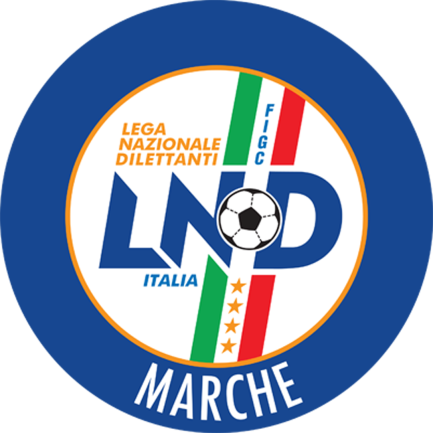 Federazione Italiana Giuoco CalcioLega Nazionale DilettantiCOMITATO REGIONALE MARCHEVia Schiavoni, snc - 60131 ANCONACENTRALINO: 071 285601 - FAX: 071 28560403sito internet: marche.lnd.ite-mail: c5marche@lnd.itpec: marche@pec.figcmarche.itStagione Sportiva 2018/2019Comunicato Ufficiale N° 51 del 14/12/2018Stagione Sportiva 2018/2019Comunicato Ufficiale N° 51 del 14/12/2018SquadraPTGVNPGFGSDRPEA.S.D. PIANDIROSE000000000SSDARL POLISPORTIVA FILOTTRANO P000000000A.S.D. FUTSAL PRANDONE000000000A.S.D. FUTSAL 100 TORRI000000000A.S.D. CSKA CORRIDONIA C5F000000000A.S.D. DORICA ANUR000000000SquadraPTGVNPGFGSDRPEA.P.D. LF JESINA FEMMINILE311003120A.S.D. SAN MICHELE311003120A.S.D. HELVIA RECINA FUTSAL RECA000000000A.S.D. CALCIO A 5 CORINALDO000000000A.S.D. LA FENICE C50100113-20A.S.D. ATL URBINO C5 19990100113-20SquadraPTGVNPGFGSDRPEA.S.D. CANTINE RIUNITE CSI000000000POL.D. U.MANDOLESI CALCIO000000000A.S.D. FUTSAL ASKL000000000A.S.D. RIPABERARDA000000000A.S.D. MONTEVIDONESE000000000A.S.D. BAYER CAPPUCCINI000000000PERRI FEDERICO(MONTELUPONE CALCIO A 5) CAMPANA MANUEL(NUOVA JUVENTINA FFC) MAZZA GIANMARCO(NUOVA JUVENTINA FFC) CORALLINI MORENO(NUOVA JUVENTINA FFC) BUSILACCHI FILIPPO(CANDIA BARACCOLA ASPIO) SPADA ALESSANDRO(FFJ CALCIO A 5) ROMAGNOLI RICCARDO(OSTRENSE) CAPOMAGI VITTORIO ALBERT(AUDAX 1970 S.ANGELO) BORIA TOMAS(OSTRENSE) PIGLIAPOCO LORENZO(AUDAX 1970 S.ANGELO) SANCHEZ HERNANDEZ RICHARD JESUS(CERRETO D ESI C5 A.S.D.) SquadraPTGVNPGFGSDRPEA.S.D. REAL S.COSTANZO CALCIO 521106314329140A.S.D. OSTRENSE1996124924250A.S.D. AMICI DEL CENTROSOCIO SP.169513322390G.S. AUDAX 1970 S.ANGELO1594323319140A.S.D. CASTELBELLINO CALCIO A 51494233033-30A.S.D. FFJ CALCIO A 51293332635-90A.P.D. VERBENA C5 ANCONA1193243334-10A.P.D. CERRETO D ESI C5 A.S.D.109315312830A.S.D. CITTA DI FALCONARA1092432130-90A.S.D. FANO CALCIO A 5792161933-140POL. SANTA MARIA NUOVA A.S.D.390362453-290SquadraPTGVNPGFGSDRPEA.S.D. PIETRALACROCE 732397203419150POL.D. U.MANDOLESI CALCIO199612363060A.S.D. MONTELUPONE CALCIO A 5179522342860A.S.D. INVICTA FUTSAL MACERATA149423353410A.S.D. ACLI MANTOVANI CALCIO A 5139414403550ASD.P. CANDIA BARACCOLA ASPIO1394143136-50A.S.D. CASENUOVE1110325393450C.U.S. ANCONA109315363600A.S.D. NUOVA JUVENTINA FFC1093153435-10S.R.L. FUTSAL COBA SPORTIVA DIL792163148-170A.S.D. FUTSAL MONTURANO591262843-150SERI LEONARDO(ACLI AUDAX MONTECOSARO C5) SFORZA CHRISTIAN(REAL FABRIANO) SquadraPTGVNPGFGSDRPEA.S.D. ATL URBINO C5 199928109105222300A.S.D. REAL FABRIANO26108206322410A.S.D. ACLI MANTOVANI CALCIO A 522107125928310A.S.D. AMICI DEL CENTROSOCIO SP.1810604342950A.S.D. PIETRALACROCE 731610514363510A.S. CAMPOCAVALLO13104152643-170G.S. AUDAX 1970 S.ANGELO12103344330130A.S.D. DINAMIS 199011103253745-80A.S.D. SPORTLAND10103163550-150C.S.D. VIRTUS TEAM SOC.COOP.8102263670-340A.S.D. JESI CALCIO A 57102172339-160A.S.D. CASENUOVE1100192051-310SquadraPTGVNPGFGSDRPEA.S.D. FUTSAL POTENZA PICENA2297115028220A.S.D. CANTINE RIUNITE CSI1895314229130POL.D. U.MANDOLESI CALCIO1710523453690A.S.D. ACLI AUDAX MONTECOSARO C5169513322750A.S.D. FUTSAL FBC1695133941-20U.S.D. ACLI VILLA MUSONE149423403820A.S.D. HELVIA RECINA FUTSAL RECA139414343130A.S.D. C.U.S. MACERATA CALCIO A5119324342860A.S.D. NUOVA JUVENTINA FFC792164045-50POL. CSI STELLA A.S.D.691351730-130A.S.D. MONTELUPONE CALCIO A 5190181353-400GABBANI GIANFRANCO(VALLEFOGLIA C5) FALCIONI GIOVANNI(ALMA JUVENTUS FANO) MOBBILI MICHELE(CALCETTO NUMANA) MAGI MATTEO(VALLEFOGLIA C5) GIORNOMATTINOPOMERIGGIOLunedìchiuso15.00 – 17,00Martedì10.00 – 12.00chiusoMercoledìchiuso15.00 – 17.00Giovedì10.00 – 12.00chiusoVenerdìchiuso15.00 – 17.00Il Responsabile Regionale Calcio a Cinque(Marco Capretti)Il Presidente(Paolo Cellini)